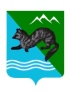 ПОСТАНОВЛЕНИЕ  АДМИНИСТРАЦИИ СОБОЛЕВСКОГО   МУНИЦИПАЛЬНОГО РАЙОНАКАМЧАТСКОГО КРАЯ08 декабря  2016                        с. Соболево                                                 №234О создании межведомственной комиссиипо обследованию мест массового пребываниялюдей, расположенных на территории Соболевского муниципального района В соответствии с Федеральным законом от 06.10.2003 года №131-ФЗ «Об общих принципах организации местного самоуправления в Российской Федерации», Федеральным законом от 06.03.2006 года № 35 –ФЗ «О противодействии терроризму», постановлением Правительства РФ от 25 марта 2015 года№ 272 «Об утверждении требований к антитеррористической защищенности мест массового пребывания людей и объектов (территорий), подлежащих обязательной охране полицией, и форм паспортов безопасности таких мест и объектов (территорий)» и  в целях обеспечения безопасности мест массового пребывания людей, расположенных на территории  Соболевского муниципального района и на основании протеста прокурора Соболевского района,АДМИНИСТРАЦИЯ ПОСТАНОВЛЯЕТ:Утвердить :1.1.Положение о межведомственной комиссии по обследованию мест массового пребывания людей, расположенных на территории Соболевского района, согласно приложению № 1.Состав межведомственной комиссии по обследованию мест массового пребывания людей, расположенных на территории Соболевского района, согласно приложению № 2..Признать утратившим силу постановление администрации Соболевского муниципального района «О создании  межведомственной комиссии по обследованию мест массового пребывания людей, расположенных на территории Соболевского муниципального района» от 27.07.2015 № 208.  Управлению делами администрации опубликовать настоящее постановление в районной газете «Соболевский вестник» и разместить на официальном сайте Соболевского муниципального района в информационно-телекоммуникационной сети Интернет.     4. Настоящее постановление вступает в силу после его  официального опубликования (обнародования).Заместитель главы администрации Соболевского муниципального района                                          А.В. Колмаков                                                                                                                        Приложение №1                 к постановлению администрации        Соболевского муниципального района              от 08.12.2016  № 234Положение о межведомственной комиссии по обследованию мест массового пребывания людей, расположенных на территории Соболевского муниципального района Общие положения1.Межведомственная комиссия по обследованию мест массового пребывания людей (далее – Комиссия), расположенных на территории Соболевского муниципального района, является координационным органом по организации и проведению мероприятий в области обеспечения антитеррористической защищенности мест массового пребывания людей, расположенных на территории Соболевского муниципального района. 2. Комиссия в своей деятельности руководствуется Конституцией Российской Федерации, федеральными законами, указами и распоряжениями Президента Российской Федерации, постановлениями и распоряжениями Правительства Российской Федерации, иными нормативно – правовыми актами Российской Федерации, законами и нормативными правовыми актами Камчатского края, настоящим Положением.3. Комиссия является органом, созданным при администрации Соболевского муниципального района в целях обследования и проведения категорирования мест массового пребывания людей на территории муниципального образования.Задачи КомиссииВ своей деятельности Комиссия решает следующие задачи:обследует и категорирует места массового пребывания людей, расположенных на территории Соболевского муниципального района;составляет в 5 экземплярах акты обследования и категорирования мест массового пребывания людей, расположенных на территории Соболевского муниципального района;составляет в 5 экземплярах паспорт безопасности на каждое место массового пребывания людей после проведения его обследования;осуществляет контроль за выполнением требований к антитеррористической защищенности мест массового пребывания людей посредством организации и проведения плановых и внеплановых проверок;вносит предложения правообладателю (собственнику) по совершенствованию мероприятий по обеспечению антитеррористической защищенности мест массового пребывания людей, расположенных на территории Соболевского муниципального района.Полномочия Комиссии5. Комиссия в соответствии с возложенными на нее задачами осуществляет следующие полномочия:1) проводит категорирование мест массового пребывания людей в целях установления дифференцированных требований к обеспечению их безопасности с учетом степени потенциальной опасности и угрозы совершения в местах массового пребывания людей террористических актов и их возможных последствий; 2) определяет степень угрозы совершения террористического акта на территории которого расположено место массового пребывания людей с учетом возможных последствий совершения террористического акта в месте массового пребывания людей на основании прогнозных показателей о количестве людей, которые могут погибнуть или получить вред здоровью; 3) в зависимости от возможных последствий совершения террористического акта в местах массового пребывания людей устанавливает  категории  местам массового пребывания людей в соответствии с Требованиями к антитеррористической защищенности мест массового пребывания людей, утвержденными Постановлением Правительства РФ от 25 марта 2015 № 272 «Об утверждении требований к антитеррористической защищенности мест массового пребывания людей и объектов (территорий), подлежащих обязательной охране полицией, и форм паспортов безопасности таких мест и объектов (территорий)» (далее Требования к антитеррористической защищенности):2) осуществляет расчет количества путем проведения мониторинга одновременного пребывания и (или) передвижения людей на территории места массового пребывания людей в течение 3 дней, включая рабочие и выходные (праздничные) дни;3) в зависимости от обстановки, складывающейся в районе расположения места массового пребывания людей, может принять решение о присвоении месту массового пребывания людей категории выше или ниже, чем это предусмотрено пунктом 10 Требований к антитеррористической защищенности);4) проводит обследование мест массового пребывания людей и оформляет акт обследования  и категорирования места массового пребывания людей, который составляется в 5 экземплярах, подписывается всеми членами комиссии и является неотъемлемой частью паспорта безопасности места массового пребывания людей; 5) на каждое место массового пребывания людей после проведения его обследования и категорирования составляет паспорт безопасности, который составляется в 5 экземплярах; 6) осуществляет контроль за выполнением требований к антитеррористической защищенности мест массового пребывания людей по средством организации и проведения плановых и внеплановых проверок с докладом результатов главе муниципального образования, на территории которого расположено место массового пребывания людей, либо лицу, исполняющему его обязанности;7) по результатам проведенных проверок направляет правообладателю места массового пребывания людей, главе муниципального образования, на территории которого расположено место массового пребывания людей, предложения по совершенствованию мероприятий по обеспечению антитеррористической защищенности места массового пребывания людей и устранению выявленных недостатков;8) осуществляет контроль за устранением недостатков, выявленных в результате проведенных проверок;Регламент (организация) работы КомиссииКомиссия формируется в составе председателя, заместителя председателя, секретаря и членов Комиссии. 	В состав комиссии входит собственник места массового пребывания людей, или лицо, использующее место массового пребывания людей на ином законом основании (правообладатель места массового пребывания людей), представительтерриториального органа безопасности, территориальных органов Министерства внутренних дел Российской Федерации, Министерства Российской Федерации по делам гражданской обороны, чрезвычайным ситуациям и ликвидации последствий стихийных бедствий. При необходимости к работе комиссии привлекаются представители собственников объектов, которые располагаются в границах места массового пребывания людей либо непосредственной близости к нему. Состав комиссии утверждается постановлением администрации Соболевского муниципального района. 4.2. Комиссию возглавляет председатель Комиссии. В отсутствие председателя Комиссии полномочия председателя осуществляет заместитель председателя Комиссии. 4.3.Председатель и члены Комиссии выполняют следующие функции:Председатель Комиссии:осуществляет руководство деятельностью Комиссии, определяет повестку дня, сроки и порядок рассмотрения вопросов на ее заседаниях; инициирует проведение заседаний Комиссии; ведет заседания Комиссии; подписывает акты обследования и категорирования мест массового пребывания людей и другие документы, касающиеся исполнения полномочий Комиссии. 4.4. Заместитель председателя Комиссии:В отсутствие председателя комиссии осуществляет его полномочия.4.5. Секретарь комиссии ведет делопроизводство по вопросам осуществления деятельности, оформляет протоколы заседаний, обеспечивает сохранность документов, связанных с работой, 4.6. Члены комиссии: В соответствии с их компетенцией принимают участие в работе комиссии, выполняют поручения председателя Комиссии или его заместителя в пределах своей компетенции.4.7. Заседание комиссии проводятся по мере необходимости, но не реже одного раза в полугодие. Заседание является правомочным, если на нем присутствует более половины его членов. 4.8. Повестка дня заседания Комиссии формируется на основе плана работы Комиссии, утверждаемого на календарный год ее председателем. В повестку дня заседания Комиссии по предложению председателя Комиссии, ее членов, могут выносится на рассмотрение вопросы, непредусмотренные планом. 4.9. Решения Комиссии принимаются большим простым большинством голосов членов Комиссии, присутствующих на заседании. В случае равенства голосов, голос председательствующего Комиссии является решающим.4.10. Члены Комиссии обладают равными правами при обсуждении рассматриваемых вопросов. В случае несогласия с принятым решением каждый член комиссии вправе изложить письменно особое мнение, которое подлежит обязательному приобщению к протоколу.4.11. Решения Комиссии оформляются протоколом, который подписывается председателем Комиссии. 4.12. Результаты работы комиссии оформляются актом обследования и категорирования места массового пребывания людей, который составляется в 5 экземплярах, подписывается всеми членами Комиссии и является неотъемлемой частью паспорта безопасности места массового пребывания людей (далее – паспорт безопасности). 4.13. На каждое место массового пребывания людей после проведения его обследования и категорирования Комиссией составляется паспорт безопасности.Паспорт безопасности составляется в 5 экземплярах, согласовывается с руководителями территориального органа безопасности, территориальных органов Министерства внутренних дел Российской Федерации, Министерства Российской Федерации по делам гражданской обороны, чрезвычайным ситуациям и ликвидации последствий стихийных бедствий и утверждается (главой муниципального образования), на территории которого расположено место массового пребывания людей.4.14. Согласование паспорта безопасности осуществляется в течение 30 дней со дня его разработки.4.15. Актуализация паспорта безопасности происходит не реже одного раза в 3 года, а также в следующих случаях: а) изменение основного назначения и значимости места массового пребывания людей;б) изменение общей площади и границ места массового пребывания людей;в) изменение угроз террористического характера в отношении места массового пребывания людей;г) возведение в границах места массового пребывания людей либо в непосредственной близости к нему каких - либо объектов. 4.16. Комиссия посредством организации и проведения плановых и внеплановых проверок осуществляет контроль за выполнением требований антитеррористической защищенности объектов.4.17. Плановая проверка осуществляется 1 раз в год в соответствии с планом утвержденным председателем комиссии и проводится в форме документарного контроля или выездного обследования места массового пребывания людей на предмет определения состояния его антитеррористической защищенности.4.18. Внеплановые проверки проводятся в форме документарного контроля или выездного обследования места массового пребывания людей.а) в целях контроля устранения недостатков, выявленных в ходе плановых проверок;б) при повышении уровня террористической опасности, вводимого в соответствии с Указом Президента РФ от 14.06.2012 № 851 «О порядке установления уровней террористической опасности, предусматривающих принятие дополнительных мер по обеспечению безопасности личности, общества и государства»;в) в случае возникновения угрозы совершения или при совершении террористического акта в районе расположения места массового пребывания людей;г) при возникновении чрезвычайной ситуации в районе расположения места массового пребывания людей;д) при поступлении от граждан жалоб на несоблюдение требований к антитеррористической защищенности мест массового пребывания людей и бездействие должностных лиц органов и организаций в отношении обеспечения антитеррористической защищенности мест массового пребывания людей.4.19. Срок проведения плановых и внеплановых проверок не может превышать 10 рабочих дней.4.20. После проведения проверки комиссия направляет правообладателю места массового пребывания людей и (главе муниципального образования), на территории которого расположено место массового пребывания людей, предложения по совершенствованию мероприятий по обеспечению антитеррористической защищенности места массового пребывания людей и устранению выявленных недостатков.4.21. Контроль за устранением выявленных недостатков осуществляется комиссией. Приложение №2к постановлению  администрации                       Соболевского муниципального            района 08.12. 2016 №234Состав комиссии по обследованию мест массового пребывания людей, расположенных на территории Соболевского муниципального ра	йонаКуркин Василий Иванович Глава Соболевского муниципального района, председатель комиссии; Колмаков Анатолий ВикторовичРуководитель комитета по экономике, ТЭК, ЖКХ и управлению муниципальным имуществом, заместитель председателя комиссии;Завязкин КонстантинВалентинович консультант администрации Соболевского муниципального района, секретарь комиссии;Члены Комиссии:Верещак  Иван ГеннадьевичНачальник ОНД и ПР по Соболевскому муниципальному району, УНД и ПР ГУ МЧС России по Камчатскому краю, начальник Соболевского пожарно-спасательного гарнизона (по согласованию); Казаков Евгений Александрович Начальник ОП № 12 Усть-Большерецкого МО МВД РФ, (по согласованию)Шарапов АндрейНиколаевичНачальник ДЭС -7 с.Соболево (посогласованию)Собственник места массового пребывания людей или лицо, использующее место массового пребывания людей на ином законном основании (далее – правообладатель места массового пребывания людей)